〇〇〇子ども食堂開催！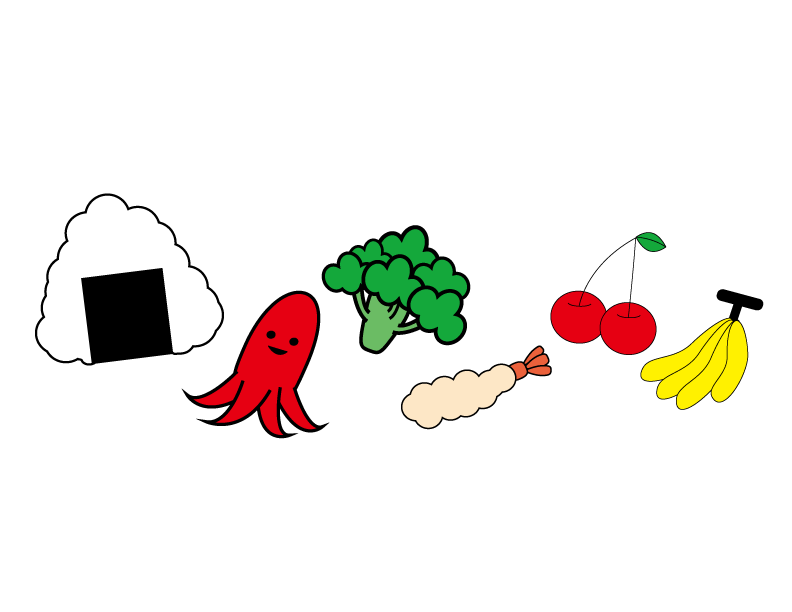 ひにちじかんばしょもうしこみ・れんらくさきおしらせ